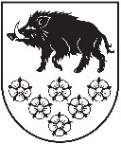 LATVIJAS REPUBLIKAKANDAVAS NOVADA DOMEDārza iela 6, Kandava, Kandavas novads, LV – 3120, Reģ. Nr.90000050886,Tālrunis 631 82028, fakss 631 82027, e-pasts: dome@kandava.lvDOMES SĒDES  PROTOKOLSKandavā2017.gada 23.februārī    					                               Nr.2Sēde sasaukta  		plkst.13.00Sēdi atklāj   			plkst.13.00Sēdi vada   		           A.Ķieģelis, domes priekšsēdētājs                                                     Sēdi protokolē 	           A.Dundure, kancelejas vadītājaSēdē piedalās 	          G.Birkenšteins, S.Ezeriņa, R.Fabjančiks, 12 deputāti                           L.Gudakovska, G.Indriksons, A.Ķieģelis, I.Lasis, I.Ozols,                                              A.Petrevica, I.Priede, D.Rozenfelds,  S.ZvirgzdiņaSēdē nepiedalās		V.V.Dreimanis ( attaisnotu iemeslu dēļ)	   3 deputāti 	  	N.Štoferts ( attaisnotu iemeslu dēļ)		S.Tiltiņa ( attaisnotu iemeslu dēļ)Sēdē piedalās pašvaldības administrācijas darbinieki, pieaicinātās personas: E.Dude, domes izpilddirektors, S.Bērziņa, NĪ nodaļas vadītāja, D.Rudēvica, Finanšu nodaļas vadītāja,  A.Šimkēviča, NĪ nodaļas juriste, G.Cīrule, Attīstības un plānošanas nodaļas vadītāja, J.Mazitāns, Juridiskās un personāla nodaļas vadītājs,  G.Sīmane, NĪ nodaļas juriste, L.Šupstika, sabiedrisko attiecību speciāliste, I.Leitarts, domes pašvaldības aģentūras „Kandavas novada sociālais dienests” direktors,  Dz.Jansone, Matkules Matkules pagasta pārvaldes vadītāja, M.Jēce, Cēres pagasta pārvaldes vadītāja, R.Diduha, Zemītes pagasta pārvaldes vadītāja, D.Priede, Vānes pagasta pārvaldes vadītāja, J.Kālis, Zantes pagasta pārvaldes vadītājs, R.Zariņš, Kandavas novada Pašvaldības policijas priekšnieks, Z.Začeste, Kandavas novada Kultūras pārvaldes vadītāja, R.Supe, Kandavas novada Bāriņtiesas priekšsēdētāja, K.Ševčuks, L.Trēde, laikraksta “Neatkarīgās Tukuma Ziņas” žurnālisteSēdes vadītājs A.Ķieģelis paziņo, ka domes sēdes darba kārtībā iekļauti 27  jautājumi un  4  papildjautājumi:1. (24.) Par pašvaldības dzīvokļa Apiņu 6/8-10, Kandava, Kandavas novads izīrēšanu Sigitai Ķevicai2. ( 25.) Par Kandavas novada Būvvaldes pārskatu par darbu3. ( 26.) Par Kandavas novada Dzimtsarakstu nodaļas vadītājas pienākumu izpildītāju4. ( 27.) Par līdzfinansējuma piešķiršanu biedrībai “ Tautas dejas Kandavā atbalsta biedrība “Ozolāji” projekta “Kurzemes tautastērpu 14 komplektu iegāde”  atbalsta gadījumāSēdes vadītājs A.Ķieģelis ierosina veikt sekojošas izmaiņas:1) sakarā ar Būvvaldes vadītāja J.Jefremova veselības stāvokli no dienas kārtības svītrot jautājumu par Kandavas novada Būvvaldes pārskatu par darbu;2) kā pirmo jautājumu izskatīt par Kandavas novada bāriņtiesas pārskatu par darbu 2016.gadā, jo bāriņtiesas priekšsēdētājai R.Supei plkst.14.00 jābūt Zantes pagastā, lai pildītu tiešos darba pienākumus.Pamatojoties uz likuma “Par pašvaldībām” 31.pantu,  Dome, atklāti balsojot: PAR –   11  ( G.Birkenšteins, S.Ezeriņa,   R.Fabjančiks, L.Gudakovska, G.Indriksons, A.Ķieģelis, I.Lasis, I.Ozols, A.Petrevica, I.Priede, D.Rozenfelds)PRET –  0 , ATTURAS – 0 , NOLEMJ: Apstiprināt ar minētajiem grozījumiem domes sēdes darba kārtību ar  26  jautājumiem.Deputāte S.Zvirgzdiņa uz domes sēdi ierodas plkst.13.20 DARBA KĀRTĪBA1. Par Kandavas novada bāriņtiesas pārskatu par darbu 2016.gadā2. Par Kandavas novada domes saistošo noteikumu Nr.5 „Grozījumi Kandavas novada domes 30.06.2011. saistošajos noteikumus Nr.10 „Par pašvaldības palīdzību vēsturisku būvgaldniecības izstrādājumu atjaunošanai vai restaurācijai, balkonu atjaunošanai vai restaurācijai, ēku fasāžu krāsojuma atjaunošanai un jumta seguma nomaiņai valsts nozīmes pilsētbūvniecības pieminekļa „Kandavas pilsētas vēsturiskais centrs” teritorijā esošajām ēkām, kā arī Latvijas Valsts aizsargājamo kultūras pieminekļu sarakstā ietvertajām ēkām Kandavas novadā”” apstiprināšanu 3. Par Kandavas novada domes saistošos noteikumus Nr.6 „Grozījumi Kandavas novada domes 30.09.2010. saistošajos noteikumus Nr.24 „Par kārtību, kādā pašvaldība  sniedz palīdzību dzīvojamās mājas renovācijai un restaurācijai dzīvojamās mājas īpašniekam (īpašniekiem) vai dzīvokļu īpašniekiem”” apstiprināšanu 4. Par Kandavas novada Attīstības programmas 2017.-2023.gadam apstiprināšanu5. Par Kandavas novada domes noteikumu “Par finansējuma piešķiršanas kārtību biedrībām un nodibinājumiem” grozījumu apstiprināšanu6. Par noteikumu kādā Kandavas novada dome nodrošina informācijas un komunikācijas tehnoloģiju sistēmu atbilstību drošības prasībām  apstiprināšanu 7. Par 2013.gada 31.janvāra Kandavas novada domes lēmuma (protokols 1. 17.§) “Par priekšvēlēšanu aģitāciju”  grozījumu apstiprināšanu 8. Par projekta “Pamatlīdzekļu iegāde Zemītes Tautas namam” pieteikumu9. Par projekta “Pamatlīdzekļu iegāde Zantes kultūras namam” pieteikumu10. Par projekta “Digitālās skaņu pults iegāde Kandavas kultūras namam” pieteikumu11. Par projekta “Tev pienākas balva!” pieteikumu12. Par Kandavas novada metu konkursa žūrijas komisijas izveidošanu un tās sastāva apstiprināšanu13. Par kustamās mantas VW Caravelle pārdošanu par brīvu cenu14. Par Kandavas novada domes priekšsēdētāja A.Ķieģeļa deleģēšanu pārstāvēt pašvaldību Rīgas plānošanas reģiona Attīstības padomē15. Par atļauju valsts amatpersonas amatu savienošanai Alfredam Ķieģelim16. Par līdzfinansējuma piešķiršanu biedrībai “Viss Kandavai” basketbola komandas izveidei un dalībai LBL2 2017./2018. gada sezonā17. Par Kandavas novada domes pašvaldības aģentūras “ Kandavas novada sociālais dienests” ziņojumu par sociālā stāvokļa novērtējumu 2016.gadā un prognozi 2017.gadam18. Par speciālistam izīrējamo dzīvokļu statusa noteikšanu 19. Par sociālās palīdzības nodrošināšanu Matkules pagastā20. Par sociālās palīdzības nodrošināšanu Vānes pagastā21. Par nekustamā īpašuma nodokļa atvieglojumiem22. Par SIA “Kandavas komunālie pakalpojumi” valdes locekļa amata pretendentu atlases un izvērtēšanas konkursa rezultātiem23. Par pašvaldības dzīvokļa Apiņu 6/8-10, Kandava, Kandavas novads izīrēšanu Sigitai Ķevicai24. Par Kandavas novada Dzimtsarakstu nodaļas vadītājas pienākumu izpildītāju25. Par finansējuma piešķiršanu biedrībai “Tautas dejas Kandavā atbalsta biedrība “Ozolāji”” projekta “Kurzemes tautastērpu 14 komplektu iegāde” atbalsta gadījumā26.Domes priekšsēdētāja A.Ķieģeļa un izpilddirektora E.Dudes pārskats par paveikto janvāra mēnesī1.§Par Kandavas novada bāriņtiesas pārskatu par darbu 2016.gadāZiņo: R.SupeKandavas novada domē 2017.gada 15.februārī reģistrēts ( reģ.Nr. 3-12-2/ 350 )  Kandavas novada bāriņtiesas priekšsēdētājas R.Supes pārskats par darbu 2016.gadā.Pamatojoties uz R.Supes sniegto informāciju Sociālo lietu un veselības aizsardzības komitejas sēdē 2017.gada 16.februārī un  likuma “Par pašvaldībām” 15.panta pirmās daļas 8.punktu,Dome, atklāti balsojot: PAR –   11  ( G.Birkenšteins, S.Ezeriņa,   R.Fabjančiks, L.Gudakovska, G.Indriksons, A.Ķieģelis, I.Lasis, I.Ozols, A.Petrevica, I.Priede, D.Rozenfelds,)PRET –  0 , ATTURAS – 0 , NOLEMJ: Apstiprināt Kandavas novada bāriņtiesas priekšsēdētājas R.Supes pārskatu par darbu 2016.gadā.2.§Par Kandavas novada domes saistošo noteikumu Nr. 5 „Grozījumi  Kandavas novada domes 2011. gada 30.jūnija saistošajos noteikumos Nr. 10 „Par pašvaldības palīdzību vēsturisku būvgaldniecības izstrādājumu atjaunošanai vai restaurācijai, balkonu atjaunošanai vai restaurācijai, ēku fasāžu krāsojuma atjaunošanai un jumta seguma nomaiņai valsts nozīmes pilsētbūvniecības pieminekļa „Kandavas pilsētas vēsturiskais centrs” teritorijā esošajām ēkām, kā arī Latvijas Valsts aizsargājamo kultūras pieminekļu sarakstā ietvertajām ēkām Kandavas novadā”” apstiprināšanuZiņo: J.Mazitāns Kandavas novada dome ir izdevusi saistošos noteikumus Nr.10 „Par pašvaldības palīdzību vēsturisku būvgaldniecības izstrādājumu atjaunošanai vai restaurācijai, balkonu atjaunošanai vai restaurācijai, ēku fasāžu krāsojuma atjaunošanai un jumta seguma nomaiņai valsts nozīmes pilsētbūvniecības pieminekļa „Kandavas pilsētas vēsturiskais centrs” teritorijā esošajām ēkām, kā arī Latvijas Valsts aizsargājamo kultūras pieminekļu sarakstā ietvertajām ēkām Kandavas novadā” (turpmāk- Noteikumi) apstiprināti 2011. gada 30. jūnija sēdē ( Nr.6, 2.§), ar grozījumiem, kas izdarīti Kandavas novada domes sēdē 2013. gada 25. septembrī (protokols Nr. 13, 10.§). Ar grozījumiem nepieciešams precizēt pašvaldības līdzfinansējuma apmēru Noteikumos minēto darbu veikšanai, kā arī papildināt noteikumus ar diviem pielikumiem - Līgums par ēkas atjaunošanas darbu veikšanu un Darbu pieņemšanas -nodošanas akts.   Pamatojoties uz likuma „Par pašvaldībām” 43.1 panta pirmo daļu, 45. panta otro un trešo daļu,Dome, atklāti balsojot: PAR –  11   ( G.Birkenšteins, S.Ezeriņa,   R.Fabjančiks, L.Gudakovska, G.Indriksons, A.Ķieģelis, I.Lasis, I.Ozols, A.Petrevica, I.Priede, D.Rozenfelds,)PRET –  0 , ATTURAS – 0 , NOLEMJ: 1. Apstiprināt Kandavas novada domes saistošos noteikumus Nr.5 „Grozījumi Kandavas novada domes 30.06.2011. saistošajos noteikumus Nr.10 „Par pašvaldības palīdzību vēsturisku būvgaldniecības izstrādājumu atjaunošanai vai restaurācijai, balkonu atjaunošanai vai restaurācijai, ēku fasāžu krāsojuma atjaunošanai un jumta seguma nomaiņai valsts nozīmes pilsētbūvniecības pieminekļa „Kandavas pilsētas vēsturiskais centrs” teritorijā esošajām ēkām, kā arī Latvijas Valsts aizsargājamo kultūras pieminekļu sarakstā ietvertajām ēkām Kandavas novadā””.2. Nosūtīt Kandavas novada domes saistošos noteikumus Nr. 5 „Grozījumi Kandavas novada domes 30.06.2011. saistošajos noteikumus Nr.10 „Par pašvaldības palīdzību vēsturisku būvgaldniecības izstrādājumu atjaunošanai vai restaurācijai, balkonu atjaunošanai vai restaurācijai, ēku fasāžu krāsojuma atjaunošanai un jumta seguma nomaiņai valsts nozīmes pilsētbūvniecības pieminekļa „Kandavas pilsētas vēsturiskais centrs” teritorijā esošajām ēkām, kā arī Latvijas Valsts aizsargājamo kultūras pieminekļu sarakstā ietvertajām ēkām Kandavas novadā”” Vides aizsardzības un reģionālās attīstības ministrijai elektroniskā veidā atzinuma sniegšanai.3.Noteikt, ka Kandavas novada domes saistošie noteikumi Nr. 5 „Grozījumi Kandavas novada domes 30.06.2011. saistošajos noteikumus Nr.10 „Par pašvaldības palīdzību vēsturisku būvgaldniecības izstrādājumu atjaunošanai vai restaurācijai, balkonu atjaunošanai vai restaurācijai, ēku fasāžu krāsojuma atjaunošanai un jumta seguma nomaiņai valsts nozīmes pilsētbūvniecības pieminekļa „Kandavas pilsētas vēsturiskais centrs” teritorijā esošajām ēkām, kā arī Latvijas Valsts aizsargājamo kultūras pieminekļu sarakstā ietvertajām ēkām Kandavas novadā”” stājas spēkā pēc publikācijas pašvaldības informatīvajā izdevumā „Kandavas Novada Vēstnesis”, ko veic pēc pozitīva atzinuma saņemšanas no Vides aizsardzības un reģionālās attīstības ministrijas. 4. Kancelejai nodrošināt Kandavas novada domes saistošo noteikumu Nr.5 „Grozījumi Kandavas novada domes 30.06.2011. saistošajos noteikumus Nr.10 „Par pašvaldības palīdzību vēsturisku būvgaldniecības izstrādājumu atjaunošanai vai restaurācijai, balkonu atjaunošanai vai restaurācijai, ēku fasāžu krāsojuma atjaunošanai un jumta seguma nomaiņai valsts nozīmes pilsētbūvniecības pieminekļa „Kandavas pilsētas vēsturiskais centrs” teritorijā esošajām ēkām, kā arī Latvijas Valsts aizsargājamo kultūras pieminekļu sarakstā ietvertajām ēkām Kandavas novadā”” publicēšanu pašvaldības mājas lapā www.kandava.lv.3.§Par Kandavas novada domes saistošo noteikumu Nr. 6 „Grozījumi  Kandavas novada domes 2010. gada 30. septembra saistošajos noteikumos Nr. 24 „Par kārtību, kādā pašvaldība  sniedz palīdzību dzīvojamās mājas renovācijai un restaurācijai dzīvojamās mājas īpašniekam (īpašniekiem) vai dzīvokļu īpašniekiem” apstiprināšanuZiņo: A.Šimkēviča 2010.gada 30.septembra sēdē ( Nr.9, 3.§), ar grozījumiem, kas izdarīti Kandavas novada domes sēdē 2013.gada 25.septembrī (protokols Nr. 13, 12.§) apstiprināti Kandavas novada domes saistošie noteikumi Nr.24 „Par kārtību, kādā pašvaldība  sniedz palīdzību dzīvojamās mājas renovācijai un restaurācijai dzīvojamās mājas īpašniekam (īpašniekiem) vai dzīvokļu īpašniekiem” (turpmāk- Noteikumi).Saskaroties ar Noteikumu piemērošanu praksē, ir konstatētas nepilnības, kas ierobežo to piemērošanas iespējas, sašaurinot pretendentu loku, kā arī konstatētas nepilnības pretendentu pieteikumu izvērtēšanas procedūrā.  Ar grozījumiem tiek precizēts dzīvojamās mājas renovācijai, ja tās tehniskais stāvoklis normatīvajos aktos noteiktajā kārtībā atzīts par bīstamu cilvēku dzīvībai vai veselībai, finansēšanas apjoms, kā arī veiktas citas nepieciešamās izmaiņas, lai atvieglotu pieteikumu iesniegšanu un izvērtēšanas kārtību. Pamatojoties uz likuma „Par pašvaldībām” 43.1 panta pirmo daļu, 45. panta otro un trešo daļu, Dome, atklāti balsojot: PAR –   11  ( G.Birkenšteins, S.Ezeriņa,   R.Fabjančiks, L.Gudakovska, G.Indriksons, A.Ķieģelis, I.Lasis, I.Ozols, A.Petrevica, I.Priede, D.Rozenfelds,)PRET –  0 , ATTURAS – 0 , NOLEMJ: 1.Apstiprināt Kandavas novada domes saistošos noteikumus Nr.6 „Grozījumi Kandavas novada domes 2010.gada 30.septembra saistošajos noteikumus Nr.24 „Par kārtību, kādā pašvaldība  sniedz palīdzību dzīvojamās mājas renovācijai un restaurācijai dzīvojamās mājas īpašniekam (īpašniekiem) vai dzīvokļu īpašniekiem””.2.Nosūtīt Kandavas novada domes saistošos noteikumus Nr. 6 „Grozījumi Kandavas novada domes 2010.gada 30.septembra saistošajos noteikumus Nr.24 „Par kārtību, kādā pašvaldība  sniedz palīdzību dzīvojamās mājas renovācijai un restaurācijai dzīvojamās mājas īpašniekam (īpašniekiem) vai dzīvokļu īpašniekiem”” Vides aizsardzības un reģionālās attīstības ministrijai elektroniskā veidā atzinuma sniegšanai.3.Noteikt, ka Kandavas novada domes saistošie noteikumi Nr.6 „Grozījumi Kandavas novada domes 2010.gada 30.septembra saistošajos noteikumus Nr.24 „Par kārtību, kādā pašvaldība  sniedz palīdzību dzīvojamās mājas renovācijai un restaurācijai dzīvojamās mājas īpašniekam (īpašniekiem) vai dzīvokļu īpašniekiem”” stājas spēkā pēc publikācijas pašvaldības informatīvajā izdevumā „Kandavas Novada Vēstnesis”, ko veic pēc pozitīva atzinuma saņemšanas no Vides aizsardzības un reģionālās attīstības ministrijas. 4.Kancelejai nodrošināt Kandavas novada domes saistošo noteikumu Nr.6„Grozījumi Kandavas novada domes 2010.gada 30.septembra saistošajos noteikumus Nr.24 „Par kārtību, kādā pašvaldība  sniedz palīdzību dzīvojamās mājas renovācijai un restaurācijai dzīvojamās mājas īpašniekam (īpašniekiem) vai dzīvokļu īpašniekiem”” publicēšanu pašvaldības mājas lapā www.kandava.lv.4.§Par Kandavas novada Attīstības programmas 2017. – 2023. gadam apstiprināšanuZiņo: E. DudePar jautājumu izsakās: D.RozenfeldsAr 2014.gada 29.decembra Kandavas novada domes sēdes (protokols Nr.17 49.§) lēmumu tika uzsākta Kandavas novada attīstības programmas izstrāde. Attīstības programmas 2017. – 2024. gadam projekta publiskās apspriešanas laiks bija no  2016.gada 15.decembra līdz 2017.gada 16.janvārim.2017. gada 7. februārī Kandavas novada dome saņēma 2017. gada 7. februāra Rīgas plānošanas reģiona (turpmāk – RPR) vēstuli „Par atzinuma sniegšanu Kandavas novada Attīstības programmas 2017. – 2024. gadam projektam”. Vēstulē minēts, ka RPR atbalsta izstrādātā Kandavas novada attīstības programmas projekta apstiprināšanu ar lūgumu precizēt programmas darbības termiņu no 2017.-2023.gadam, kas atbilst normatīvajos aktos noteiktajam vidēja termiņa plānošanas periodam (līdz 7 gadiem), atbilstoši precizējot arī rīcības plānā paredzēto darbību termiņus. 2017. gada 7. februārī notika ar 2014.gada 29.decembra Kandavas novada domes sēdes (protokols Nr.17  49.§) lēmumu izveidotās darba grupas sanāksme, kurā tika nolemts RPR ieteikumu par Attīstības programmas darbības termiņu (2017. – 2023. gadam) ņemt vērā.Pamatojoties uz 2017. gada 7. februāra RPR vēstuli „Par atzinuma sniegšanu Kandavas novada Attīstības programmas 2017. – 2024. gadam projektam”, likuma „Par pašvaldībām” 14. panta otrās daļas 1. punkta,  41. panta  pirmās daļas 4. punktu, Teritorijas attīstības plānošanas likuma 12. pantu, Ministru Kabineta 2014. gada 14. oktobra noteikumiem Nr.628 „Noteikumi par pašvaldību teritorijas attīstības plānošanas dokumentiem” 68.punktu,Dome, atklāti balsojot: PAR –   10  ( G.Birkenšteins,  S.Ezeriņa,   R.Fabjančiks, L.Gudakovska, G.Indriksons, A.Ķieģelis, I.Lasis, I.Ozols, A.Petrevica, S.Zvirgzdiņa)PRET –  0 , ATTURAS – 2 , ( I.Priede, D.Rozenfelds)NOLEMJ: 1. Apstiprināt Kandavas novada Attīstības programmu 2017. – 2023. gadam.2.Paziņojumu par Kandavas novada Attīstības programmas 2017. – 2023. gadam apstiprināšanu publicēt pašvaldības mājas lapā www.kandava.lv un pašvaldības informatīvajā izdevumā „Kandavas Novada Vēstnesis”.3.Lēmumu par Kandavas novada Attīstības programmas 2017. – 2023. gadam apstiprināšanu nosūtīt Rīgas plānošanas reģionam un Vides aizsardzības un reģionālas attīstības ministrijai.(programma mājas lapā www.kandava.lv vietnē – pašvaldība- plānošanas dokumenti) 5.§Par Kandavas novada domes noteikumu “Par finansējuma piešķiršanas kārtību biedrībām un nodibinājumiem” grozījumu apstiprināšanu Ziņo: E. Dude2013. gada 27.decembra sēdē (protokols Nr. 18, 11.§), ar grozījumiem, kas izdarīti Kandavas novada domes sēdē 2016. gada 27.oktobrī (protokols Nr.14  2.§) tika apstiprināti  Kandavas novada domes noteikumi „Par finansējuma piešķiršanas kārtību biedrībām un nodibinājumiem” (turpmāk- Noteikumi).Piemērojot Noteikumus praksē, konstatēta nepieciešamība tajos veikt grozījumus, paredzot  pašvaldībai tiesības lemt par finansējuma piešķiršanu biedrībām, nodibinājumiem un reliģiskām organizācijām lielākā apmērā nekā tas noteikts šobrīd un noteikt Pašvaldībai tiesības lemt par finansējuma piešķiršanu, ja pieteikumi iesniegti ārpus šo Noteikumu 4.punktā noteiktā termiņa.Pamatojoties uz likuma „Par pašvaldībām” 21. panta pirmās daļas 27.punktu,Dome, atklāti balsojot: PAR –  12   ( G.Birkenšteins, S.Ezeriņa,   R.Fabjančiks, L.Gudakovska, G.Indriksons, A.Ķieģelis, I.Lasis, I.Ozols, A.Petrevica, I.Priede, D.Rozenfelds,  S.Zvirgzdiņa)PRET –  0 , ATTURAS – 0 , NOLEMJ: 1.Apstiprināt Kandavas novada domes 2013.gada 27.decembra noteikumu „Par finansējuma piešķiršanas kārtību biedrībām un nodibinājumiem” grozījumus.2.Noteikt, ka Kandavas novada domes 2013.gada 27.decembra noteikumu „Par finansējuma piešķiršanas kārtību biedrībām un nodibinājumiem” grozījumi stājas spēkā 2017.gada 24.februārī. (noteikumi mājas lapā www.kandava.lv vietnē – pašvaldība- nolikumi, noteikumi un cenrāži) 6.§Par noteikumu, kādā Kandavas novada dome nodrošina informācijas un komunikācijas tehnoloģiju sistēmu atbilstību drošības prasībām apstiprināšanu Ziņo:  E.DudePamatojoties uz Ministru kabineta 2015.gada 28.jūlija noteikumu Nr. 442 “Kārtība, kādā tiek nodrošināta informācijas un komunikācijas tehnoloģiju sistēmu atbilstība minimālajām prasībām” 8.punktu, ka institūcijai jāizstrādā dokumenti katrai sistēmai, kā arī jānodrošina noteikto prasību izpildes uzraudzība un kontrole,Dome, atklāti balsojot: PAR –  12   ( G.Birkenšteins, S.Ezeriņa,   R.Fabjančiks, L.Gudakovska, G.Indriksons, A.Ķieģelis, I.Lasis, I.Ozols, A.Petrevica, I.Priede, D.Rozenfelds,  S.Zvirgzdiņa)PRET –  0 , ATTURAS – 0 , NOLEMJ: 1. Apstiprināt Kandavas novada domes iekšējos noteikumus:	1.1. “Kandavas novada domes Informācijas sistēmas drošības politika”;	1.2. “Kandavas novada domes Informācijas sistēmas drošības noteikumi”;	1.3.”Kandavas novada domes Informācijas sistēmas lietošanas noteikumi”;	1.4.”Kandavas novada domes Informācijas sistēmas drošības riska pārvaldības plāns”;	1.5. “ Kandavas novada domes Informācijas sistēmas darbības atjaunošanas plāns”.2. Noteikt, ka lēmuma 1.punktā minētie noteikumi stājas spēkā 2017.gada 23.februārī.7.§Par 2013.gada 31.janvāra Kandavas novada domes lēmuma (protokols Nr. 1, 17§) „Par priekšvēlēšanu aģitāciju” grozījumu apstiprināšanu Ziņo: J. Mazitāns2013.gada 31.janvārī Kandavas novada domē pieņemts lēmums (protokols Nr.1, 17§) „Par priekšvēlēšanu aģitāciju” (turpmāk - Lēmums). Priekšvēlēšanu aģitācijas likuma 22.panta astotajā daļā noteikts, ka par priekšvēlēšanu aģitācijas materiālu izvietošanu publiskās lietošanas ārtelpās vai pret publiskās lietošanas ārtelpām (izkārtnes, stendi, afišas, tāfeles, slietņi, novietoti plakāti, reklāma skatlogos un citi tamlīdzīgi reklāmas objekti) maksājama pašvaldības nodeva par reklāmas, afišu un sludinājumu izvietošanu publiskās vietās, ja tādu pašvaldība noteikusi attiecībā uz priekšvēlēšanu aģitācijas materiāliem. Pašvaldības noteiktā nodeva par reklāmas, afišu un sludinājumu izvietošanu publiskās vietās attiecībā uz priekšvēlēšanu aģitācijas materiāliem nedrīkst būt lielāka par zemāko nodevas apmēru, kāds konkrētajā vietā noteikts par preču vai pakalpojumu reklāmas materiālu izvietošanu.Savukārt minētā likuma 25.pantā noteikts, ka valsts un atvasinātu publisku personu institūcijas [..] var piešķirt aģitācijas veicējam telpas, kur rīkot tikšanās ar vēlētājiem, bez maksas vai par maksu, kas nepārsniedz šo telpu uzturēšanas faktiskos izdevumus.2016.gada 29.septembra Kandavas novada domes saistošo noteikumu Nr. 11 „Par pašvaldības nodevām Kandavas novadā” 5.6.punktā noteikts, ka par priekšvēlēšanu aģitācijas materiālu izvietošanu pirms Eiropas Parlamenta vēlēšanām, Saeimas vēlēšanām un pašvaldību vēlēšanām maksu nosaka saskaņā ar Latvijas Republikā spēkā esošo tiesisko regulējumu un domes sēdē pieņemtajiem lēmumiem.Ņemot vērā iepriekš minētās tiesību normas, ir nepieciešamas veikt grozījumus, Lēmumā nosakot pašvaldības nodevas apmēru par priekšvēlēšanu aģitācijas materiālu izvietošanu publiskās lietošanas ārtelpās vai pret publiskās lietošanas ārtelpām (izkārtnes, stendi, afišas, tāfeles, slietņi, novietoti plakāti, reklāma skatlogos un citi tamlīdzīgi reklāmas objekti) un nosakot pašvaldības iestāžu telpu, kas piešķirtas priekšvēlēšanu aģitācijas veicējiem, lai rīkotu tikšanās ar vēlētājiem, izmantošanas maksu.Pamatojoties uz likuma „Par pašvaldībām” 21.panta pirmās daļas 15.punktu un 41.pantu,Dome, atklāti balsojot: PAR –  12   ( G.Birkenšteins, S.Ezeriņa,   R.Fabjančiks, L.Gudakovska, G.Indriksons, A.Ķieģelis, I.Lasis, I.Ozols, A.Petrevica, I.Priede, D.Rozenfelds,  S.Zvirgzdiņa)PRET –  0 , ATTURAS – 0 , NOLEMJ: 1.Izteikt 2013.gada 31.janvāra Kandavas novada domes lēmuma (protokols Nr. 1, 17§) „Par priekšvēlēšanu aģitāciju” 3.punktu šādā redakcijā: „3. Noteikt 2.punktā minēto iestāžu telpu izmantošanas maksu priekšvēlēšanu aģitācijas veikšanai atbilstoši Kandavas novada domes noteiktajam maksas pakalpojumu cenrādim”.2.Papildināt lēmumu ar 6.punktu šādā redakcijā:„6. Noteikt, ka par priekšvēlēšanu aģitācijas materiālu izvietošanu publiskās lietošanas ārtelpās vai pret publiskās lietošanas ārtelpām (izkārtnes, stendi, afišas, tāfeles, slietņi, novietoti plakāti, reklāma skatlogos un citi tamlīdzīgi reklāmas objekti) maksājama pašvaldības nodeva par reklāmas, afišu un sludinājumu izvietošanu publiskās vietās: 6.1.  EUR 1,00 (eiro) apmērā par reklāmas materiālu, kura laukums nepārsniedz 0.063 m2;6.2. EUR 2,00 (eiro) apmērā par reklāmas materiālu, kura laukums pārsniedz 0.063 m2.”3. Noteikt, ka 2013.gada 31.janvāra Kandavas novada domes lēmuma (protokols Nr. 1, 17§) „Par priekšvēlēšanu aģitāciju”  grozījumi stājas spēkā 2017.gada  1.martā.  8.§Par projekta „Pamatlīdzekļu iegāde Zemītes tautas namam” pieteikumuZiņo: G. CīruleBiedrība „Kandavas Partnerība” ir izsludinājusi LEADER projektu iesniegumu konkursa 3. kārtu lauku attīstībai 2014.–2020. gadam apakšpasākumā „Darbību īstenošana saskaņā ar sabiedrības virzītas vietējās attīstības stratēģiju” (apakšpasākuma kods – 19.2.) aktivitātē „Vietas potenciāla attīstības iniciatīvas”.Projekta ietvaros plātoties iegādāties projektoru, projekcijas ekrānu, portatīvo datoru, pārējo multimedija komplektāciju un uzstādīšanu.Pamatojoties uz 2015. gada 13. oktobra Ministru kabineta noteikumiem Nr. 590 „Valsts un Eiropas Savienības atbalsta piešķiršanas kārtība lauku attīstībai apakšpasākumā „Darbību īstenošana saskaņā ar sabiedrības virzītas vietējās attīstības stratēģiju”” un likuma „Par pašvaldībām” 14. panta otrās daļas 6. punktu un 15. panta pirmās daļas 5. punktu,Dome, atklāti balsojot: PAR –  12   ( G.Birkenšteins, S.Ezeriņa,   R.Fabjančiks, L.Gudakovska, G.Indriksons, A.Ķieģelis, I.Lasis, I.Ozols, A.Petrevica, I.Priede, D.Rozenfelds,  S.Zvirgzdiņa)PRET –  0 , ATTURAS – 0 , NOLEMJ: 1. Uzdot Attīstības un plānošanas nodaļai izstrādāt un līdz 2017. gada 6. martam iesniegt projekta „Pamatlīdzekļu iegāde Zemītes tautas namam” pieteikumu biedrībā „Kandavas Partnerība”.2. Projekta kopējās izmaksas 4 668,74 EUR, no kurām publiskais finansējums 4 201,87 EUR (90%), Kandavas novada domes finansējums 466,87 EUR (10%).9.§Par projekta „Pamatlīdzekļu iegāde Zantes kultūras namam” pieteikumuZiņo: G. CīruleBiedrība „Kandavas Partnerība” ir izsludinājusi LEADER projektu iesniegumu konkursa 2. kārtu lauku attīstībai 2014.–2020. gadam apakšpasākumā „Darbību īstenošana saskaņā ar sabiedrības virzītas vietējās attīstības stratēģiju” (apakšpasākuma kods – 19.2.) aktivitātē „Vietas potenciāla attīstības iniciatīvas”.Projekta ietvaros plānots iegādāties CD atskaņotāju, mikserpulti, bezvadu mikrofonu un akustisko sistēmu.Pamatojoties uz 2015. gada 13. oktobra Ministru kabineta noteikumiem Nr. 590 „Valsts un Eiropas Savienības atbalsta piešķiršanas kārtība lauku attīstībai apakšpasākumā „Darbību īstenošana saskaņā ar sabiedrības virzītas vietējās attīstības stratēģiju”” un likuma „Par pašvaldībām” 14. panta otrās daļas 6. punktu un 15. panta pirmās daļas 5. punktu,Dome, atklāti balsojot: PAR –  12   ( G.Birkenšteins, S.Ezeriņa,   R.Fabjančiks, L.Gudakovska, G.Indriksons, A.Ķieģelis, I.Lasis, I.Ozols, A.Petrevica, I.Priede, D.Rozenfelds,  S.Zvirgzdiņa)PRET –  0 , ATTURAS – 0 , NOLEMJ: 1. Uzdot Attīstības un plānošanas nodaļai izstrādāt un līdz 2017. gada 6. martam iesniegt projekta „Pamatlīdzekļu iegāde Zantes kultūras namam” pieteikumu biedrībā „Kandavas Partnerība”.2. Projekta kopējās izmaksas 3448,50 EUR, no kurām publiskais finansējums 3103,65 EUR (90%), Kandavas novada domes finansējums 344,85 EUR (10%).10.§Par projekta pieteikumu „Digitālās skaņu pults iegāde Kandavas kultūras namam”Ziņo: G. CīruleBiedrība „Kandavas Partnerība” ir izsludinājusi LEADER projektu iesniegumu konkursa 2. kārtu lauku attīstībai 2014.–2020. gadam apakšpasākumā „Darbību īstenošana saskaņā ar sabiedrības virzītas vietējās attīstības stratēģiju” (apakšpasākuma kods – 19.2.) aktivitātē „Vietas potenciāla attīstības iniciatīvas”.Projekta ietvaros plānots iegādāties digitālo audio vadības pulti, bloku digitālās audio vadības sistēmai, transporta kasti, digitālo multikabeli.Pamatojoties uz 2015. gada 13. oktobra Ministru kabineta noteikumiem Nr. 590 „Valsts un Eiropas Savienības atbalsta piešķiršanas kārtība lauku attīstībai apakšpasākumā „Darbību īstenošana saskaņā ar sabiedrības virzītas vietējās attīstības stratēģiju”” un likuma „Par pašvaldībām” 14. panta otrās daļas 6. punktu un 15. panta pirmās daļas 5. punktu,Dome, atklāti balsojot: PAR –  12   ( G.Birkenšteins, S.Ezeriņa,   R.Fabjančiks, L.Gudakovska, G.Indriksons, A.Ķieģelis, I.Lasis, I.Ozols, A.Petrevica, I.Priede, D.Rozenfelds,  S.Zvirgzdiņa)PRET –  0 , ATTURAS – 0 , NOLEMJ: 1. Uzdot Attīstības un plānošanas nodaļai izstrādāt un līdz 2017. gada 6. martam iesniegt projekta „Digitālās skaņu pults iegāde Kandavas kultūras namam” pieteikumu biedrībā „Kandavas Partnerība”. 2. Projekta kopējās izmaksas 8016,25 EUR, no kurām publiskais finansējums 7214,62 EUR (90%), Kandavas novada domes finansējums 801,63 EUR (10%).11.§Par projekta „Tev pienākas balva!” pieteikumuZiņo: G. CīruleBiedrība „Kandavas Partnerība” ir izsludinājusi LEADER projektu iesniegumu konkursa 2. kārtu lauku attīstībai 2014.–2020. gadam apakšpasākumā „Darbību īstenošana saskaņā ar sabiedrības virzītas vietējās attīstības stratēģiju” (apakšpasākuma kods – 19.2.) aktivitātē „Vietas potenciāla attīstības iniciatīvas”.Projekta ietvaros tiks iegādāta suvenīru monētas kaltuve.Pamatojoties uz 2015. gada 13. oktobra Ministru kabineta noteikumiem Nr. 590 „Valsts un Eiropas Savienības atbalsta piešķiršanas kārtība lauku attīstībai apakšpasākumā „Darbību īstenošana saskaņā ar sabiedrības virzītas vietējās attīstības stratēģiju”” un likuma „Par pašvaldībām” 14. panta otrās daļas 6. punktu un 15. panta pirmās daļas 2. punktu,Dome, atklāti balsojot: PAR –  12   ( G.Birkenšteins, S.Ezeriņa,   R.Fabjančiks, L.Gudakovska, G.Indriksons, A.Ķieģelis, I.Lasis, I.Ozols, A.Petrevica, I.Priede, D.Rozenfelds,  S.Zvirgzdiņa)PRET –  0 , ATTURAS – 0 , NOLEMJ: 1.Uzdot Attīstības un plānošanas nodaļai izstrādāt un līdz 2017. gada 6. martam iesniegt projekta „Tev pienākas balva!” pieteikumu biedrībā „Kandavas Partnerība”. 2. Projekta kopējās izmaksas 1185,80 EUR, no kurām publiskais finansējums 1067,22 EUR ( 90%), Kandavas novada domes finansējums 118,58 EUR ( 10%)12.§Par Kandavas novada metu konkursa žūrijas komisijas izveidošanu un tās sastāva apstiprināšanuZiņo: E. DudePar jautājumu izsakās: S.Ezeriņa, R.Fabjančiks, A.Petrevica, I. Priede, D.Rozenfelds2016. gada 27. oktobrī ar Kandavas novada domes sēdes lēmumu „Par  Kandavas novada metu konkursa žūrijas komisijas izveidošanu un tās sastāva apstiprināšanu” (protokols Nr. 14, 10.§) tika nolemts apstiprināt kopējo metu konkursa „Meta izstrāde skvēra pie Bruņinieku pilskalna Kandavā pārbūvei” godalgu fondu EUR 1400,00 (viens tūkstotis četri simti eiro) (t.sk. PVN 21%), kas ir: pirmās vietas godalga EUR 800,00 (astoņi simti eiro) un otrās vietas godalga EUR 600,00 (seši simti eiro).Metu konkursa „Meta izstrāde skvēra pie Bruņinieku pilskalna Kandavā pārbūvei” žūrijas komisija (turpmāk – Žūrijas komisija) 2016. gada 11. novembrī izsludināja metu konkursu „Meta izstrāde skvēra pie Bruņinieku pilskalna Kandavā pārbūvei” ar ID Nr. KND 2016/16_mk, norādot dalībniekiem piedāvājumus jāiesniedz Kandavas novada domē, 202.kabinetā (Dārza iela 6, Kandavā, Kandavas novadā) līdz 2017.gada 6.februārim plkst. 11:00.Līdz norādītajam termiņam netika saņemts neviens meta piedāvājums, pamatojoties uz Publisko iepirkumu likuma 38. panta pirmo daļu, kas nosaka, ka konkrētajai iepirkuma procedūrai nav iesniegti piedāvājumi vai pieteikumi [..], pasūtītājs pieņem lēmumu izbeigt iepirkuma procedūru, [..] iesniedz publicēšanai paziņojumu par grozījumiem, iepirkuma procedūras izbeigšanu vai pārtraukšanu, Žūrijas komisija 2017. gada 6. februārī pieņēma lēmumu par meta konkursa izbeigšanu.2017. gada 23.februārī  Kandavas novada domē (reģ.Nr. 3-12-1/ 449) reģistrēts A.Neilandes  iesniegums par piekrišanu pildīt žūrijas komisijas locekļa pienākumus.  2017. gada 22.februārī  Kandavas novada domē (reģ.Nr. 3-12-1/ 447) reģistrēts B.Beķeres  iesniegums par piekrišanu pildīt žūrijas komisijas locekļa pienākumus.  Metu konkurss „Skvēra pie Bruņinieku pilskalna pārbūve” tika izsludināts ar mērķi iegūt vispiemērotāko risinājumu, lai nodrošinātu kvalitatīvu vides un tās objektu izveidošanu skvērā pie Bruņinieku pilskalna. Lai izsludinātu atkārtotu meta konkursu Kandavas novada domei ir nepieciešams pieņemt lēmumu uzdot Kandavas novada domes izveidotajai Žūrijas komisijai līdz 2017. gada 10. martam izstrādāt un atkārtoti apstiprināt metu konkursa „Meta izstrāde skvēra pie Bruņinieku pilskalna Kandavā pārbūvei” nolikumu. Tāpat ir nepieciešams pārskatīt godalgu apmērus. Pamatojoties uz likuma „Par pašvaldībām” 15.panta pirmās daļas 2.punktu, Publisko iepirkumu likuma 71.panta otrās daļas 1.punktu un 72.panta pirmo un trešo daļu,Dome, atklāti balsojot: PAR –  10   ( G.Birkenšteins, S.Ezeriņa,  L.Gudakovska, G.Indriksons, A.Ķieģelis, I.Lasis, I.Ozols, A.Petrevica, I.Priede,  S.Zvirgzdiņa)PRET –  0 , ATTURAS – 2 , ( R.Fabjančiks, D.Rozenfelds)NOLEMJ: 1. Apstiprināt Kandavas novada metu konkursa „Meta izstrāde skvēra pie Bruņinieku pilskalna Kandavā pārbūvei” žūrijas komisiju, šādā sastāvā:	1.1. Žūrijas komisijas priekšsēdētājs: Egīls Dude- Kandavas novada domes izpilddirektors;	1.2. Žūrijas komisijas locekļi:	 Jānis Jefremovs- Kandavas novada domes arhitekts, Būvvaldes vadītājs, Santa Āboliņa- Kandavas novada domes projektu vadītāja, Dace Rudēvica- Kandavas novada domes Finanšu nodaļas vadītāja, Anita Neilande, ainavu arhitekte un Baiba Beķere, arhitekte;	1.3. Žūrijas komisijas atbildīgā sekretāre: Valda Stova – Kandavas novada domes Juridiskās un personāla nodaļas Iepirkumu speciāliste.2. Uzdot lēmumam 1. punkta izveidotajai Žūrijas komisija līdz 2017. gada 10. martam izstrādāt un apstiprināt metu konkursa „Meta izstrāde skvēra pie Bruņinieku pilskalna Kandavā pārbūvei” nolikumu. 3. Apstiprināt kopējo godalgu fondu EUR 2800,00 (divi tūkstoši astoņi simti eiro) (t.sk. PVN 21%), kas ir:	3.1. Pirmās vietas godalga EUR 1400,00 (viens tūkstotis četri simti eiro);	3.2.  Otrās vietas godalga EUR 800,00 (astoņi simti eiro);	3.3. Trešās vietas godalga ir EUR 600,00 (seši simti eiro). 4.Noteikt, ka lēmums stājas spēkā ar 2017. gada 24. februāri.5. Noteikt, ka ar šī lēmuma spēkā stāšanos brīdi spēku zaudē Kandavas novada domes 2016. gada 27. oktobra lēmums „Par Kandavas novada metu konkursa žūrijas komisijas izveidošanu un tās sastāva apstiprināšanu” (protokols Nr. 14, 10.§).  13.§Par kustamās mantas VW CARAVELLE pārdošanu par brīvu cenu Ziņo: E. DudePamatojoties uz Kandavas novada domes sēdes 2016. gada 29. decembra lēmumu (protokols Nr.20, 9.§) „Par kustamas mantas VW CARAVELLE atsavināšanu, rīkojot izsoli ar augšupejošu soli” Kandavas novada domes pašvaldības īpašumu atsavināšanas un dzīvojamo māju privatizācijas komisija rīkoja kustamas mantas – automašīnas  VW CARAVELLE (valsts reģistrācijas numurs KF 3452) otro izsoli ar augšupejošu soli 2017. gada 13. februārī plkst. 11:00, nosakot minētās kustamās mantas izsoles sākumcenu EUR 17200,00, izsoles soli EUR 100,00 un nodrošinājums 10% apmērā no sākuma cenas.Izsoles pretendenti Izsolei varēja reģistrēties līdz 2017. gada 10. februārim plkst. 12.00, Dārza ielā 6, Kandavā, Kandavas novadā. Noteiktajā termiņā uz Izsoli nepieteicās neviens pretendents. Izsoles noteikumu „Par kārtību, kādā veicama kustamās mantas – automašīnas VW CARAWELLE Izsole” 51.2. apakšpunkts nosaka: Izsole uzskatāma par nenotikušu, ja uz Izsoli nav reģistrējies vai uz Izsoli nav ieradies neviens Izsoles dalībnieks.Pamatojoties uz augstāk minēto un Izsoles noteikumu „Par kārtību, kādā veicama kustamās mantas – automašīnas VW CARAWELLE Izsole” 51.2. apakšpunktu Kandavas novada domes pašvaldības īpašumu atsavināšanas un dzīvojamo māju privatizācijas komisijas locekļi vienbalsīgi nolēma kustamās mantas- automašīnas  VW CARAVELLE (valsts reģistrācijas numurs KF 3452) otro izsoli atzina par nenotikušu (protokols Nr. 5, 1.punkts).Publiskas personas mantas atsavināšanas likuma 32.panta ceturtā daļa nosaka, ja kustamās mantas pirmā izsole ir nesekmīga, institūcija, kas organizē mantas pārdošanu (9.pants), var ierosināt citu šajā likumā paredzēto atsavināšanas veidu (3. un 7.pants).Publiskas personas mantas atsavināšanas likuma 7. pants nosaka, ka ja lēmumā par publiskas personas mantas atsavināšanu noteiktais atsavināšanas veids nav bijis sekmīgs, institūcija (amatpersona), kura devusi atļauju atsavināšanai, var noteikt citu atsavināšanas veidu.Publiskas personas mantas atsavināšanas likuma 3. pants nosaka, ka publiskas personas nekustamo un kustamo mantu var atsavināt: 1) pārdodot izsolē, tai skaitā izsolē ar pretendentu atlasi; 2) pārdodot par brīvu cenu; 3) apmainot pret citu mantu; 4) ieguldot kapitālsabiedrības pamatkapitālā; 5) nododot piegādātājam un izdarot ieskaitu (ja manta ir iepirkta); 6) nododot bez atlīdzības.Izvērtējot minētos atsavināšanas veidus, jāsecina, ka piemērotākais automašīnas atsavināšanas veids ir pārdošana par brīvu cenu. Minētā likuma 37.panta pirmās daļas 3.punkts nosaka, ka pārdot publiskas personas mantu par brīvu cenu var, ja sarīkotā izsole ir bijusi nesekmīga.Publiskas personas mantas atsavināšanas likuma 1.panta 6.un 7.punkts nosaka, ka nosacītā cena — nekustamā īpašuma vērtība, kas noteikta atbilstoši Standartizācijas likumā paredzētajā kārtībā apstiprinātajiem īpašuma vērtēšanas standartiem, vai kustamās mantas vērtība, kas noteikta atbilstoši Standartizācijas likumā paredzētajā kārtībā apstiprinātajiem īpašuma vērtēšanas standartiem, kā arī ņemot vērā tās atlikušo bilances vērtību pēc grāmatvedības uzskaites datiem, pārdošana par brīvu cenu — mantas pārdošana par atsavinātāja noteiktu cenu, kas nav zemāka par nosacīto cenu. Pēc grāmatvedības datiem kustamās mantas – automašīnas VW CARAWELLE, valsts reģistrācijas numurs KF 3452, atlikusī bilances vērtība februārī ir EUR 12635,84 (divpadsmit tūkstoši seši simti trīsdesmit pieci eiro, astoņdesmit četri centi). Pamatojoties uz augstāk minēto un uz Publiskas personas mantas atsavināšanas likuma 7.pantu, 32.panta ceturto daļu , 37.panta pirmo daļas 3.punktu, Dome, atklāti balsojot: PAR –  12   ( G.Birkenšteins, S.Ezeriņa,   R.Fabjančiks, L.Gudakovska, G.Indriksons, A.Ķieģelis, I.Lasis, I.Ozols, A.Petrevica, I.Priede, D.Rozenfelds,  S.Zvirgzdiņa)PRET –  0 , ATTURAS – 0 , NOLEMJ: 1.Noteikt kustamās mantas - automašīnas VW CARAVELLE, valsts reģistrācijas numurs KF 3452, izlaiduma gads 2012.g. atsavināšanas veidu - pārdošana par brīvu cenu.2.Apstiprināt automašīnu VW CARAVELLE, valsts reģistrācijas numurs KF 3452, pārdošanas cenu EUR 13650,00 (trīspadsmit tūkstoši seši simti piecdesmit  euro).3.Publicēt sludinājumu par kustamas mantas - automašīnas VW CARAVELLE, valsts reģistrācijas numurs KF 3452, pārdošanu par brīvu cenu laikrakstā „Neatkarīgās Tukuma Ziņas”, Kandavas novada domes informatīvajā izdevumā „Kandavas Novada Vēstnesis” un pašvaldības mājas lapā www.kandava.lv internetā, nosakot, pieteikšanos ne mazāku kā divas nedēļas no pirmā sludinājuma publicēšanas dienas. 4.Uzdot Kandavas novada domes pašvaldības īpašumu atsavināšanas un dzīvojamo māju privatizācijas komisijai rīkot automašīnas VW CARAVELLE valsts reģistrācijas numurs KF 3452, izsoli starp pretendentiem, kuri izteikuši vēlmi pirkt kustamo mantu. Nosakot izsoles soli EUR 50,00 (piecdesmit eiro), nodrošinājuma naudu EUR 10% apmērā no pārdošanas cenas.   14.§Par Kandavas novada domes priekšsēdētāja A.Ķieģeļa deleģēšanu pārstāvēt pašvaldību Rīgas plānošanas reģiona Attīstības padomē Ziņo: L.GudakovskaSaskaņā ar Kandavas novada saistošo noteikumu Nr. 15 „Kandavas novada domes nolikums” 10.7. punktu, pašvaldība ir dalībnieks Rīgas plānošanas reģiona (turpmāk - RPR) attīstības padomē. RPR 2006.gada 15.jūlija nolikuma 5.punktā noteikts, ka [..] par savu Padomes locekļu kandidātu izvirzīšanu attiecīgās pašvaldības dome iesniedz Kopsapulcei pašvaldības domes lēmuma izrakstu (norakstu). Savukārt minētā nolikuma 13.punktā noteikts, ka kopsapulces dalībnieki ir Plānošanas reģionā ietilpstošo pašvaldību domju priekšsēdētāji [..].Šobrīd RPR attīstības padomes sastāvā ir izvirzīts bijušais Kandavas novada domes priekšsēdētājs Normunds Štoferts. Ņemot vērā iepriekš noteikto, nepieciešams RPR attīstības padomes sastāvā izvirzīt  Kandavas novada domes priekšsēdētāju Alfredu Ķieģeli.Pamatojoties uz likuma „Par pašvaldībām” 21.panta pirmās daļas 27.punktu un 41.pantu,Dome, atklāti balsojot: PAR –  11   ( G.Birkenšteins, S.Ezeriņa,   R.Fabjančiks, L.Gudakovska, G.Indriksons, I.Lasis, I.Ozols, A.Petrevica, I.Priede, D.Rozenfelds,  S.Zvirgzdiņa)PRET –  0 , ATTURAS – 0 , NEBALSO – 1, ( A.Ķieģelis, atb.likumam “Par interešu konflikta novēršanu valsts amatpersonu darbībā”) NOLEMJ: 1.Izvirzīt Kandavas novada domes priekšsēdētāju Alfredu Ķieģeli par Rīgas plānošanas reģiona Attīstības padomes locekļa kandidātu.2.Uzdot Kandavas novada domes kancelejai paziņot Rīgas plānošanas reģionam par pieņemto lēmumu. 15.§Par atļauju valsts amatpersonas amatu savienošanai Alfredam ĶieģelimZiņo: L.GudakovskaKandavas novada domē saņemts Alfreda Ķieģeļa 2017.gada 15.februāra iesniegums (reģ.Nr. 3-26/35) ar lūgumu atļaut savienot valsts amatpersonas amatu – Kandavas novada domes priekšsēdētājs ar Rīgas plānošanas reģiona attīstības padomes locekļa amatu, ja Kandavas novada dome lems par Alfreda Ķieģeļa izvirzīšanu minētajam amatam Rīgas plānošanas reģionā. Ar 2016.gada 28.decembra Kandavas novada domes lēmumu (protokola Nr.19, 1.§) „Kandavas novada domes priekšsēdētāja vēlēšanas” Alfreds Ķieģelis ievēlēts Kandavas novada domes priekšsēdētāja amatā un saskaņā ar likuma „Par interešu konflikta novēršanu valsts amatpersonu darbībā” 4.panta pirmās daļas 14.punktu, A. Ķieģelis ir valsts amatpersona. Ar 2017.gada 23.februāra Kandavas novada domes lēmumu (protokola Nr.2, 14.§) nolemts izvirzīt Kandavas novada domes priekšsēdētāju Alfredu Ķieģeli par Rīgas plānošanas reģiona attīstības padomes locekļu kandidātu.Saskaņā ar likuma „Par interešu konflikta novēršanu valsts amatpersonu darbībā” 7.panta piektās daļas 4.punktu, 4.panta pirmās daļas 14.punktu valsts amatpersonām ir atļauts savienot valsts amatpersonas amatu ar citu amatu valsts vai pašvaldības institūcijā, ja to savienošana nerada interešu konfliktu un ir saņemta tās valsts amatpersonas vai koleģiālās institūcijas rakstveida atļauja, kura attiecīgo personu iecēlusi, ievēlējusi vai apstiprinājusi amatā. Kandavas novada dome secina, ka lūgto amatu savienošana neradīs interešu konfliktu, nebūs pretrunā ar valsts amatpersonu saistošām ētikas normām un nekaitēs valsts amatpersonas tiešo pienākumu pildīšanai. Pamatojoties uz likuma „Par pašvaldībām” 21.panta pirmās daļas 27.punktu, likuma „Par interešu konflikta novēršanu valsts amatpersonu darbībā” 7.panta piektās daļas 4.punktu, Dome, atklāti balsojot: PAR –  11   ( G.Birkenšteins, S.Ezeriņa,   R.Fabjančiks, L.Gudakovska, G.Indriksons, I.Lasis, I.Ozols, A.Petrevica, I.Priede, D.Rozenfelds,  S.Zvirgzdiņa)PRET –  0 , ATTURAS – 0 , NEBALSO – 1, ( A.Ķieģelis, atb.likumam “Par interešu konflikta novēršanu valsts amatpersonu darbībā”) NOLEMJ: Atļaut Alfredam Ķieģelim savienot Kandavas novada domes priekšsēdētāja amatu ar Rīgas plānošanas reģiona attīstības padomes locekļa amatu.(iesniegums pielikumā) 16.§Par līdzfinansējuma piešķiršanu biedrībai “Viss Kandavai” basketbola komandas izveidei un dalībai LBL2 2017./2018. gada sezonāZiņo: I.PriedeKandavas novada domē 2016.gada 21.novembrī ( reģ.Nr.3-12-1/ 2037 ) saņemts biedrības “Viss Kandavai” pieteikums Kandavas novada domes kultūras, sporta un citu projektu finansēšanai. Biedrība plāno realizēt projektu “Basketbola komandas “BK Viss.lv Kandava” izveide un piedalīšanās LBL2 2017./2018. gada sezonā”, kuru realizējot tiks izveidota basketbola komanda “BK Viss.lv Kandava”. Komandas uzdevums ir piedalīties Latvijas basketbola otrās līgas 2017./2018. gada sezonā un cīnīties par godalgotām vietām. Projekta realizācijas laiks 2017.gada augusts – 2018.gada aprīlis, projekta kopējās izmaksas – 22708 EUR. Kandavas novada domes saistošajos noteikumos Nr.1 „2017.gada pamatbudžets un speciālais budžets”, apstiprināti 2017. gada 26. janvāra sēdē ( Nr.1, 3.§) sadaļā “Pašvaldību budžeta dotācija biedrībām un nodibinājumiem” plānots finansējums biedrību un nodibinājumu projektu un pasākumu realizēšanai 2017.gadā kopā 94459 EUR, tai skaitā biedrības “Viss Kandavai” projektam 7500 EUR.Pamatojoties uz likuma „Par pašvaldībām” 14.panta otrās daļas 6.punktu un Kandavas novada domes 27.12.2013. noteikumu „Par finansējuma piešķiršanas kārtību biedrībām un nodibinājumiem” 91.punktu,Dome, atklāti balsojot: PAR –  12   ( G.Birkenšteins, S.Ezeriņa,   R.Fabjančiks, L.Gudakovska, G.Indriksons, A.Ķieģelis, I.Lasis, I.Ozols, A.Petrevica, I.Priede, D.Rozenfelds,  S.Zvirgzdiņa)PRET –  0 , ATTURAS – 0 , NOLEMJ: Piešķirt 2017.gadā līdzfinansējumu 7500 EUR biedrībai “Viss Kandavai” projekta “Basketbola komandas “BK Viss.lv Kandava” izveide un piedalīšanās LBL2 2017./2018. gada sezonā” realizēšanai no Kandavas novada domes 2017.gada pamatbudžeta plānotā finansējuma pašvaldību budžeta dotācija biedrībām un nodibinājumiem.17.§ Par Kandavas novada domes pašvaldības aģentūras „ Kandavas novada sociālais dienests” ziņojumu par sociālā stāvokļa novērtējumu 2016.gadā un  prognozi 2017.gadamZiņo:D.Rozenfelds, I.Leitarts2017.gada 6.februārī Kandavas novada domē reģistrēts (reģ.Nr. 3-12-2/278 ) pašvaldības aģentūras „Kandavas novada sociālais dienests” direktora I.Leitarta ziņojums  par sociālā stāvokļa novērtējumu 2016.gadā un prognozi 2017.gadam.Pamatojoties uz likuma „Par pašvaldībām” 15.panta pirmās daļas 7.punktu,Dome, atklāti balsojot: PAR –  12   ( G.Birkenšteins, S.Ezeriņa,   R.Fabjančiks, L.Gudakovska, G.Indriksons, A.Ķieģelis, I.Lasis, I.Ozols, A.Petrevica, I.Priede, D.Rozenfelds,  S.Zvirgzdiņa)PRET –  0 , ATTURAS – 0 , NOLEMJ: Apstiprināt Kandavas novada domes pašvaldības aģentūras „Kandavas novada sociālais dienests” direktora I.Leitarta ziņojumu par sociālā stāvokļa novērtējumu 2016.gadā un prognozi 2017.gadam.18.§ Par speciālistam izīrējamo dzīvokļu statusa noteikšanu Ziņo: D.RozenfeldsSaskaņā ar likuma „Par palīdzību dzīvokļa jautājumu risināšanā” III1 nodaļu par Dzīvojamo telpu izīrēšana kvalificētiem speciālistiem, lai Kandavas novada dome varētu izīrēt pašvaldībai piederošo dzīvojamo telpu kvalificētiem speciālistiem ar profesionālo vai augstāko izglītību pašvaldības attīstības programmā ietvertās attīstāmajās nozarēs, kas ir nepieciešami uzņēmējdarbības vecināšanai pašvaldības administratīvajā teritorijā. Kandavas novada domes rīcībā ir brīvs labiekārtots vienistabas dzīvoklis Apiņu ielā 6/8-10, Kandavā, Kandavas novadā, ar kopējo platību 58,3 m2 un ar 2017.gada 28.februāri, labiekārtots vienistabas dzīvoklis Apiņu ielā 6/8-11, Kandavā, Kandavas novadā ar kopējo platību 57,9 m2.Pamatojoties uz likuma „Par palīdzību dzīvokļa jautājumu risināšanā” III1 nodaļu, Kandavas novada domes Dzīvokļu komisija vienbalsīgi nolēma:“1. Virzīt uz Kandavas novada domes sēdi lēmuma projektu par speciālistam izīrējamās dzīvojamās telpas statusa noteikšanu brīvajam pašvaldības dzīvoklim Apiņu ielā 6/8-10, Kandavā, Kandavas novadā ar kopējo platību 58,3 m2.2. Virzīt uz Kandavas novada domes sēdi lēmuma projektu par speciālistam izīrējamās dzīvojamās telpas statusa noteikšanu brīvajam pašvaldības dzīvoklim Apiņu ielā 6/8-11, Kandavā, Kandavas novadā ar kopējo platību 57,9 m2.”Dome, atklāti balsojot: PAR –  12   ( G.Birkenšteins, S.Ezeriņa,   R.Fabjančiks, L.Gudakovska, G.Indriksons, A.Ķieģelis, I.Lasis, I.Ozols, A.Petrevica, I.Priede, D.Rozenfelds,  S.Zvirgzdiņa)PRET –  0 , ATTURAS – 0 , NOLEMJ: 1.Noteikt speciālistam izīrējamās dzīvojamās telpas statusu brīvajam pašvaldības labiekārtotam dzīvoklim Apiņu ielā 6/8-10, Kandavā, Kandavas novadā, ar kopējo platību 58,3 m2  .2.Noteikt speciālistam izīrējamās dzīvojamās telpas statusu brīvajam pašvaldības labiekārtotam dzīvoklim Apiņu ielā 6/8-11, Kandavā, Kandavas novadā ar kopējo platību 57,9 m2.19.§Par sociālās palīdzības nodrošināšanu Matkules pagastā Ziņo: D.Rozenfelds, I.LeitartsPar jautājumu izsakās: Dz.JansoneKandavas novada domē 2017.gada 15.februārī reģistrēts ( reģ.Nr. 3-12-2/ 351 )  pašvaldības aģentūras “Kandavas novada sociālais dienests” direktora I.Leitarta iesniegums – informācija par sociālās palīdzības nodrošināšanu Matkules pagastā.Pamatojoties uz I.Leitarta un sociālās darbinieces R.Eižvertiņas sniegto informāciju Sociālo lietu un veselības aizsardzības komitejas sēdē 2017.gada 16.februārī un  likuma “Par pašvaldībām” 15.panta pirmās daļas 7.punktu,Dome, atklāti balsojot: PAR –  12   ( G.Birkenšteins, S.Ezeriņa,   R.Fabjančiks, L.Gudakovska, G.Indriksons, A.Ķieģelis, I.Lasis, I.Ozols, A.Petrevica, I.Priede, D.Rozenfelds,  S.Zvirgzdiņa)PRET –  0 , ATTURAS – 0 , NOLEMJ: Pieņemt zināšanai  pašvaldības aģentūras “Kandavas novada sociālais dienests” direktora I.Leitarta pārskatu par sociālās palīdzības nodrošināšanu Matkules pagastā.20.§Par sociālās palīdzības nodrošināšanu Vānes pagastā Ziņo: D.Rozenfelds, I.LeitartsPar jautājumu izsakās: R.FabjančiksKandavas novada domē 2017.gada 15.februārī reģistrēts ( reģ.Nr. 3-12-2/352 )  pašvaldības aģentūras “Kandavas novada sociālais dienests” direktora I.Leitarta iesniegums – informācija par sociālās palīdzības nodrošināšanu Vānes pagastā.Pamatojoties uz I.Leitarta un sociālās darbinieces M.Ozolas sniegto informāciju Sociālo lietu un veselības aizsardzības komitejas sēdē 2017.gada 16.februārī un  likuma “Par pašvaldībām” 15.panta pirmās daļas 7.punktu,Dome, atklāti balsojot: PAR –  12   ( G.Birkenšteins, S.Ezeriņa,   R.Fabjančiks, L.Gudakovska, G.Indriksons, A.Ķieģelis, I.Lasis, I.Ozols, A.Petrevica, I.Priede, D.Rozenfelds,  S.Zvirgzdiņa)PRET –  0 , ATTURAS – 0 , NOLEMJ: Pieņemt zināšanai  pašvaldības aģentūras “Kandavas novada sociālais dienests” direktora I.Leitarta pārskatu par sociālās palīdzības nodrošināšanu Vānes pagastā.21.§Par nekustamā īpašuma nodokļa atvieglojumiem Ziņo: L.Gudakovska, G.Sīmane[..]Likuma „Par nekustamā īpašuma nodokli” 5.panta trešā daļa nosaka, ka pašvaldības var izdot saistošus noteikumus, kuros paredzēti atvieglojumi atsevišķām nekustamā īpašuma nodokļa maksātāju kategorijām. Šādi saistošie noteikumi stājas spēkā likumā “Par pašvaldībām” noteiktajā kārtībā. Minētā likuma 5.panta ceturtā daļa nosaka, ka atvieglojumus atsevišķām nekustamā īpašuma nodokļa maksātāju kategorijām pašvaldības var noteikt 90, 70, 50 vai 25 procentu apmērā no nekustamā īpašuma nodokļa summas [..].		Kandavas novada domes 2015. gada 24. septembra saistošie noteikumi Nr. 19 „Par nekustamā īpašuma nodokļa atvieglojumiem un nodokļa piemērošanu Kandavas novadā” 7.2. punkts nosaka, ka nekustamā īpašuma nodokļa atvieglojumi tiek piešķirti nodokļa maksātājiem, ģimenēs, kurās aug bērns - persona ar invaliditāti un personām ar I un II invaliditātes grupu, kurām nav noslēgts uztura līgums, ko minētā persona apliecina iesniegumā, par nekustamo īpašumu attiecībā uz dzīvojamām mājām neatkarīgi no tā, vai tās ir vai nav sadalītas dzīvokļu īpašumos, dzīvojamo māju daļām, telpu grupām nedzīvojamās ēkās, kuru funkcionālā izmantošana ir dzīvošana, un tām piekritīgo zemi, dzīvojamo māju palīgēkām, ja tās netiek izmantotas saimnieciskās darbības veikšanai, ja tajā ir deklarēta nodokļa maksātāja dzīvesvieta un personai nav citu nekustamu īpašumu, nodokļu summu samazina par 50%, kā arī minēto noteikumu 11. punkts nosaka, ka Kandavas novada dome pieņem lēmumu par nekustamā īpašuma nodokļa atvieglojuma piešķiršanu vai motivētu atteikumu ne vēlāk kā 1 (viena) mēneša laikā no iesnieguma saņemšanas dienas.		Pārbaudot informāciju Valsts vienotā datorizētā zemesgrāmatā, Nekustamā īpašuma nodokļa administrēšanas sistēmā NINO un Iedzīvotāju reģistra datu bāzē, tika konstatēts, ka [..] neatbilst Kandavas novada domes 2015. gada 24. septembra saistošo noteikumu Nr. 19 „Par nekustamā īpašuma nodokļa atvieglojumiem un nodokļa piemērošanu Kandavas novadā” 7.2. punktam.		Pamatojoties uz likuma „Par nekustamā īpašuma nodokli”, 5.panta trešo un ceturto daļu, Kandavas novada domes 2015. gada 24. septembra saistošiem noteikumiem Nr. 19 „Par nekustamā īpašuma nodokļa atvieglojumiem un nodokļa piemērošanu Kandavas novadā” 7.2. un 11. punktu, Dome, atklāti balsojot: PAR –  12   ( G.Birkenšteins, S.Ezeriņa,   R.Fabjančiks, L.Gudakovska, G.Indriksons, A.Ķieģelis, I.Lasis, I.Ozols, A.Petrevica, I.Priede, D.Rozenfelds,  S.Zvirgzdiņa)PRET –  0 , ATTURAS – 0 , NOLEMJ: 1.Piešķirt nekustamā īpašuma nodokļa atvieglojumus 2017. taksācijas gadam, nodokļa summu samazinot par 50%:	1.1.Aleksandram Krīvānam;	1.2.Nikolajam Mihailovam;	1.3. Leonorai Veinbergai;	1.4.Miervaldim Zvejniekam;	1.5.Vilmāram Smilgam;	1.6.Irinai Severjuhinai;	1.7. Ainai Klajumai; 	1.8.Ausmai Jankalānei;	1.9.Ženijai Kļaviņai;	1.10.Līzei Lācei.2.Atteikt nekustamā īpašuma nodokļa atvieglojuma piešķiršanu Mārim Kreceram.3. Uzdot Kandavas novada domes Nekustamo īpašumu nodaļas nodokļu administratorei veikt nekustamā īpašuma nodokļa atvieglojumu aprēķinu šī lēmuma 1. punktā minētajām  personām.4.Lēmumu var pārsūdzēt 1 (viena) mēneša laikā no tā spēkā stāšanās brīža, iesniedzot pieteikumu Administratīvajā rajona tiesā (Administratīvās rajona tiesas attiecīgajā tiesu namā) pēc pieteicēja adreses (fiziskā persona – pēc deklarētās dzīvesvietas vai nekustamā īpašuma atrašanās vietas, juridiskā persona – pēc juridiskās adreses).22.§Par SIA “Kandavas komunālie pakalpojumi” valdes locekļa amata pretendentu atlases un izvērtēšanas konkursa rezultātiemZiņo:  A.ĶieģelisPar jautājumu izsakās: I.Priede, G.Indriksons, D.RozenfeldsKomisija izveidota pamatojoties uz domes sēdē 2016.gada 29.decembī ( protokols Nr.20  7.§) pieņemto lēmumu. Komisijas sastāvā: A.Ķieģelis, komisijas priekšsēdētājs, L.Gudakovska, I.Priede,  D.Rozenfelds  un E.Dude, komisijas locekļi.Komisija, pamatojoties uz 1.un 2.kārtas kopvērtējumu, konstatē, ka K.Ševčukam iegūti 19 punkti, P.Krampītim 31 punkts, bet E.Barisam 35 punkti.Pamatojoties uz vērtēšanas 1.un 2.kārtas kopvērtējumu un Kandavas novada pašvaldības kapitālsabiedrības SIA “Kandavas komunālie pakalpojumi” valdes locekļa amata pretendentu atlases un izvērtēšanas konkursa nolikuma 45.punktu, komisija  2017.gada 7.februārī nolēma ieteikt  kapitālsabiedrības SIA “Kandavas komunālie pakalpojumi” kapitāla daļu turētājam  apstiprināt, kā atbilstošāko valdes locekļa amatam, Egilu Barisu.Domē 2017.gada 13.februārī ( reģ.Nr. 3-12-2/ 335) reģistrēts E.Barisa iesniegums, ar kuru minētā persona atsauc savu kandidatūru KKP valdes locekļa amatam.Dome, atklāti balsojot: PAR –  8   ( G.Birkenšteins, S.Ezeriņa,   R.Fabjančiks, L.Gudakovska,  A.Ķieģelis, I.Lasis,  A.Petrevica, D.Rozenfelds)PRET –  0 , ATTURAS – 4 , ( G.Indriksons, I.Ozols, I.Priede, S.Zvirgzdiņa) NOLEMJ: Pieņemt zināšanai SIA “Kandavas komunālie pakalpojumi” valdes locekļa amata pretendentu atlases un izvērtēšanas konkursa rezultātus.23.§Par pašvaldības dzīvokļa Apiņu iela 6/8- 10, Kandava, Kandavas novads izīrēšanu Sigitai ĶevicaiZiņo: E.Dude[..]Pamatojoties uz likuma „Par palīdzību dzīvokļa jautājumu risināšanā” 17.panta otro daļu, 19. panta pirmo daļu, likuma „Par dzīvojamo telpu īri” 5. panta otro daļu, Kandavas novada domes 30.10.2014. saistošo noteikumu Nr.10 „Par Kandavas novada pašvaldības palīdzību dzīvokļu jautājumu risināšanā” 14.punktu un S.Ķevica iesniegumu, Dome, atklāti balsojot: PAR –  12   ( G.Birkenšteins, S.Ezeriņa,   R.Fabjančiks, L.Gudakovska, G.Indriksons, A.Ķieģelis, I.Lasis, I.Ozols, A.Petrevica, I.Priede, D.Rozenfelds,  S.Zvirgzdiņa)PRET –  0 , ATTURAS – 0 , NOLEMJ: 1.Izīrēt Sigitai Ķevicai pašvaldības labiekārtotu vienistabas dzīvokli Apiņu ielā 6/8-10, Kandavā, Kandavas novadā ar kopējo platību 58,3 m2, dzīvokļa īres līgumu noslēdzot uz darba tiesisko attiecību laiku, bet ne ilgāk kā uz trim gadiem.2.Uzdot domes izpilddirektoram E.Dudem noslēgt viena mēneša laikā no lēmuma pieņemšanas brīža īres līgumu ar S.Ķevicu.3.Atļaut domes izpilddirektoram saskaņā ar līguma nosacījumiem pagarināt, grozīt vai izbeigt īres līgumu ar S.Ķevicu.24.§Par Kandavas novada Dzimtsarakstu nodaļas vadītājas pienākumu izpildītājuZiņo: E.DudePar jautājumu izsakās: D.RozenfeldsKandavas novada domes sēdē 2016.gada 29.septembrī (protokols Nr.13 31.§) Dzimtsarakstu nodaļas vadītājas amatā tika iecelta Maija Liepa. Lai Kandavas novada dome nodrošinātu nepārtrauktu Kandavas novada Dzimtsarakstu nodaļas darbību un funkciju pildīšanu Dzimtsarakstu nodaļas vadītājas prombūtnes laikā, ir nepieciešams iecelt Kandavas novada Dzimtsarakstu nodaļas  vadītājas pienākumu izpildītāju. 2017.gada 14.februārī Kandavas novada dome nosūtīja tieslietu ministrijas Dzimtsarakstu departamentam ( turpmāk - Dzimtsarakstu departaments) vēstuli “Par saskaņojuma saņemšanu I.Ķevicas iecelšanai par Kandavas novada Dzimtsarakstu nodaļas vadītājas pienākumu izpildītāju” (reģ.Nr.3-12-3/196).2017.gada 22.februārī ir saņemta Dzimtsarakstu departamenta vēstule “Par Kandavas novada Dzimtsarakstu nodaļas vadītājas pienākumu izpildītāju” (reģ.Nr.3-12-1/40), kurā Dzimtsarakstu departaments norāda, ka neiebilst, ka par Kandavas novada Dzimtsarakstu nodaļas vadītājas pienākumu izpildītāju tiek iecelta Iveta Ķevica.Pamatojoties uz Civilstāvokļa aktu reģistrācijas likuma 12.panta pirmo daļu un likuma “Par pašvaldībām” 21.panta pirmās daļas 9.punktu:Dome, atklāti balsojot: PAR –  12   ( G.Birkenšteins, S.Ezeriņa,   R.Fabjančiks, L.Gudakovska, G.Indriksons, A.Ķieģelis, I.Lasis, I.Ozols, A.Petrevica, I.Priede, D.Rozenfelds,  S.Zvirgzdiņa)PRET –  0 , ATTURAS – 0 , NOLEMJ: Iecelt ar 2017.gada 24.februāri par Kandavas novada Dzimtsarakstu nodaļas vadītājas pienākumu izpildītāju Kandavas novada domes Kancelejas vecāko lietvedi Ivetu Ķevicu.25.§Par finansējuma piešķiršanu biedrībai “Tautas dejas Kandavā atbalsta biedrība “Ozolāji”” projekta “Kurzemes tautastērpu 14 komplektu iegāde” atbalsta gadījumāZiņo: D.RudēvicaKandavas novada domē 2017.gada 22.februārī ( reģ.Nr. 3-12-1/443) reģistrēts biedrības “Tautas dejas Kandavā atbalsta biedrība “Ozolāji”” valdes locekļa G.Frīdenberga iesniegums ar lūgumu pašvaldībai piešķirt līdzfinansējumu 10% apmērā ( 674,52 EUR bez PVN) projekta “Kurzemes tautastērpu 14 komplektu iegāde” ( turpmāk- Projekts)  atbalsta gadījumā. Projekta mērķis iegādāties 14 tautas tērpu komplektus vidējās paaudzes deju kolektīvam “Ozolāji” ( turpmāk – Deju kolektīvs).Projektu plānots finansēt no Eiropas Savienības Eiropas Lauksaimniecības fonda lauku attīstībai finansējuma, kas sastāda 90% no Projekta attiecināmajām izmaksām. Projekta pieteikums tiks iesniegts biedrības “Kandavas Partnerība” izsludinātajā LEADER projektu konkursa 3.kārtas 5.Rīcībā “Atbalsts sabiedrisko aktivitāšu nodrošināšanai”.Projekta kopējās izmaksas 6745,20 EUR ( bez PVN), 8161,69 EUR ( tajā skaitā 21% PVN).Pamatojoties uz Kandavas novada domes 2017.gada 26.janvāra saistošajiem noteikumiem Nr.1 “2017.gada pamatbudžets un speciālais budžets”Dome, atklāti balsojot: PAR –  12   ( G.Birkenšteins, S.Ezeriņa,   R.Fabjančiks, L.Gudakovska, G.Indriksons, A.Ķieģelis, I.Lasis, I.Ozols, A.Petrevica, I.Priede, D.Rozenfelds,  S.Zvirgzdiņa)PRET –  0 , ATTURAS – 0 , NOLEMJ: 1.Piešķirt biedrībai “Tautas dejas Kandavā atbalsta biedrība “Ozolāji”” līdzfinansējumu 816,17 EUR (10% ) apmērā projekta “Kurzemes tautastērpu 14 komplektu iegāde”  atbalsta gadījumā.2. Finansējumu piešķirt no Kandavas novada domes 2017.gada pamatbudžetā projektu līdzfinansējumiem plānotajiem līdzekļiem.26.§Domes priekšsēdētāja A.Ķieģeļa un izpilddirektora E.Dudes pārskats par paveikto februāra mēnesī Ziņo: A.Ķieģelis, E.DudePar jautājumu izsakās: R.Fabjančiks, I.Priede, D.RozenfeldsPamatojoties uz Kandavas novada domes 30.07.2009. saistošo noteikumu Nr.5  „Kandavas novada domes nolikums” 105.punktu,Dome, atklāti balsojot: PAR –  12   ( G.Birkenšteins, S.Ezeriņa,   R.Fabjančiks, L.Gudakovska, G.Indriksons, A.Ķieģelis, I.Lasis, I.Ozols, A.Petrevica, I.Priede, D.Rozenfelds,  S.Zvirgzdiņa)PRET –  0 , ATTURAS – 0 , NOLEMJ: 1.Apstiprināt domes priekšsēdētāja A.Ķieģeļa pārskatu par paveikto februāra mēnesī.2.Apstiprināt domes izpilddirektora E.Dudes pārskatu par paveikto februāra mēnesī.Sēde slēgta plkst. 14.30 Sēdi vadīja ( personiskais paraksts) A.Ķieģelis 27.02.2017.Sēdi protokolēja (personiskais paraksts) A.Dundure  27.02.2017.